RENCANA PELAKSANAAN PEMBELAJARAN(RPP)Satuan Pendidikan	: SMPN/SMata Pelajaran	: IPSKelas/Semester	: IX/GenapMateri 	: Indonesia dari Masa Kemerdekaan Hingga Masa ReformasiSub Materi 	: Masa Demokrasi Parlementer (1950-1959)Tahun Pelajaran	: 2019/2020Alokasi Waktu		: 4 JP (2 Pertemuan)Kompetensi IntiKompetensi Dasar dan Indikator Pencapaian Kompetensi (IPK)Nilai KarakterReligiusMandiriGotong royongKejujuranKerja kerasPercaya diriKerjasa ma Tujuan Pembelajaran:Melalui kegiatan pembelajaran menggunakan model Problem Based Learning yang menuntun peserta didik untuk mengamati (membaca) permasalahan, menuliskan penyelesaian dan mempresentasikan hasilnya di depan kelas:Pertemuan 1Menjelaskan Perkembangan Politik dan Ekonomi pada masa Demokrasi ParlementerPertemuan 2Kehidupan Masyarakat Indonesia pada Masa Demokrasi Parlementerdengan rasa rasa ingin tahu, tanggung jawab, displin selama proses pembelajaran, bersikap jujur, santun, percaya diri dan pantang menyerah, serta memiliki sikap responsif (berpikir kritis) dan pro-aktif (kreatif), serta mampu berkomukasi dan bekerjasama dengan baik.Materi PembelajaranMateri pembelajaran regularFaktaPolitikEkonomi KonsepParlementer adalah sebuah sistem demokrasi yang pengawasannya Demokrasi dilakukan oleh parlemen. Ciri utama negara yang menganut paham Demokrasi Parlementer adalah dengan adanya parlementer dalam sistem pemerintahannya.Indonesia pernah mencobanya, pada saat pertama merdeka sampai tahun 1957Prinsip	Kabinet Natsir (7 September 1950-21 Maret 1951)Kabinet Soekiman (27 April 1951-23 Februari 1952)Kabinet Wilopo (3 April 1952-3 Juni 1953)Kabinet Ali Sastroamijoyo ( 1 Agustus 1953-24 Juli 1955 )Kabinet Burhanuddin Harahap (12 Agustus 1955 – 3 Maret 1956)Kabinet Ali Sastroamijoyo II (20 Maret 1956 – 4 Maret 1957)Kabinet Djuanda ( 9 April 1957-10 Juli 1959 )ProsedurMelakukan analisis kronologi, perubahan dan kesinambungan ruang (geografis, politik, ekonomi, pendidikan, sosial, budaya) dari awal kemerdekaan sampai awal reformasiMateri pembelajaran remedialMasa Demokrasi Parlementer (1950-1959)Materi pembelajaran pengayaanDemokrasi terpimpinMetode PembelajaranPendekatan	: SaintifikMetode	: Teknik ATM (Amati, Tiru dan Modifikasi), diskusi kelompok, tanya jawab, penugasanModel	: Problem Based LearningMengorientasikanMengorganisasikan kegiatan pembelajaranMembimbing penyelidikan mandiri dan kelompokMengembangkan dan menyajikan hasil karyaMenganalisis dan evaluasi proses pemecahan masalahMedia PembelajaranMedia LCD projector, Laptop, Bahan TayangSumber BelajarKementerian Pendidikan dan Kebudayaan. 2018. Buku Siswa kelas 9 Mata Pelajaran IPS Jakarta: Kementerian Pendidikan dan Kebudayaan.Kementerian Pendidikan dan Kebudayaan. 2018. Buku Guru kelas 9 Mata Pelajaran IPS Jakarta: Kementerian Pendidikan dan KebudayaanInternet Sumber lain yang relevanLangkah-langkahPembelajaranPenilaian, Pembelajaran Remedial dan Pengayaan  Teknik PenilaianPenilaian Kompetensi Sikap SpiritualPenilaian Kompetensi Sikap SosialPenilaian Kompetensi PengetahuanPenilaian Kompetensi KeterampilanPembelajaranRemedial dan PengayaanRemedialRemedial dapat diberikan kepada peserta didik yang belum mencapai KKM maupun kepada peserta didik yang sudah melampui KKM. Remidial terdiri atas dua bagian : remedial karena belum mencapai KKM dan remedial karena belum mencapai Kompetensi DasarGuru memberi semangat kepada peserta didik yang belum mencapai KKM (Kriteria Ketuntasan Minimal). Guru akan memberikan tugas bagi peserta didik yang belum mencapai KKM (Kriterian Ketuntasan Minimal), misalnya sebagai berikut.Peserta didik yang belum menguasai materi akan dijelaskan kembali oleh guru materi Guru akan melakukan penilaian kembali dengan soal yang sejenis. Remedial dilaksanakan pada waktu dan hari tertentu yang disesuaikan contoh: pada saat jam belajar, apabila masih ada waktu, atau di luar jam pelajaran (30 menit setelah jam pelajaran selesai).Tulis kegiatan pembelajaran remedial antara lain dalam bentuk:pembelajaran ulang bimbingan peroranganbelajar kelompokpemanfaatan tutor sebaya bagi peserta didik yang belum mencapai ketuntasan belajar sesuai hasil analisis penilaian.PengayaanPengayaan diberikan untuk menambah wawasan peserta didik mengenai materi pembelajaran yang dapat diberikan kepada peserta didik yang telah tuntas mencapai KKM atau mencapai Kompetensi Dasar.Pengayaan dapat ditagihkan atau tidak ditagihkan, sesuai kesepakatan dengan peserta didik.Direncanakan berdasarkan IPK atau materi pembelajaran yang membutuhkan pengembangan lebih luas misalnya Peserta didik yang sudah menguasai materi mengerjakan soal pengayaan yang telah  disiapkan  oleh  guru  berupa  pertanyaan-pertanyaan  pilihan ganda dalam buku panduan guru. Guru mencatat dan memberikan tambahan nilai bagi peserta didik yang berhasil dalam pengayaanBerdasarkan hasil analisis penilaian, peserta didik yang sudah mencapai ketuntasan belajar diberi kegiatan pembelajaran pengayaan untuk perluasan dan/atau pendalaman materi (kompetensi) antara lain dalam bentuk tugasmengerjakan soal-soal dengan tingkat kesulitan lebih tinggi, meringkas buku-buku referensi dan mewawancarai narasumber..			………. 16  Juli 2019Mengetahui 	Kepala SMPN						Guru Mata Pelajaran……………………………………			…………………………………….	NIP							NIPKI 1:Menghargai dan menghayati ajaran agama yang dianutnyaKI 2:Menghargai dan menghayati perilaku jujur, disiplin, tanggungjawab, peduli (toleransi, gotong royong), santun, percaya diri, dalam berinteraksi secara efektif dengan lingkungan sosial dan alam dalam jangkauan pergaulan dan keberadaannyaKI 3:Memahami pengetahuan (faktual, konseptual, dan prosedural) berdasarkan rasa ingin tahunya tentang ilmu pengetahuan, teknologi, seni, budaya terkait fenomena dan kejadian tampak mataKI 4:Mencoba, mengolah, dan menyaji dalam ranah konkret (menggunakan, mengurai, merangkai, memodifikasi, dan membuat) dan ranah abstrak (menulis, membaca, menghitung, menggambar, dan mengarang) sesuai dengan yang dipelajari di sekolah dan sumber lain yang sama dalam sudut pandang/teoriKompetensi Dasar (KD)Indikator Pencapaian Kompetensi (IPK)Menganalisis kronologi, perubahan dan kesinambungan ruang (geograﬁ s, politik, ekonomi, pendidikan, sosial, budaya) dari awal kemerdekaan sampai awal reformasi.Menjelaskan dan menganalisis Perkembangan PolitikMenjelaskan dan mengidentifikasi Perkembangan EkonomiMenjelaskan Kehidupan Masyarakat Indonesia pada Masa Demokrasi ParlementerMenyajikan hasil analisis kronologi, perubahan dan kesinambungan ruang (geografis, politik, ekonomi, pendidikan, sosial, budaya) dari awal kemerdekaan sampai awal reformasi.Melakukan analisis kronologi, perubahan dan kesinambungan ruang (geografis, politik, ekonomi, pendidikan, sosial, budaya) dari awal kemerdekaan sampai awal reformasiMempresentasikan hasil analisis kronologi, perubahan dan kesinambungan ruang (geografis, politik, ekonomi, pendidikan, sosial, budaya) dari awal kemerdekaan sampai awal reformasi1. Pertemuan Ke-1 ( 2 x 40 menit )WaktuKegiatan PendahuluanGuru :Orientasi(Menunjukkan sikap disiplin sebelum memulai proses pembelajaran, menghayati dan mengamalkan ajaran agama yang dianut (Karakter) serta membiasakan membaca dan memaknai (Literasi))Melakukan pembukaan dengan salam pembuka dan berdoa  untuk  memulai pembelajaranPeserta didik mengucapkan salam khas sekolah.Guru mengecek kehadiran peserta didik dan  mengajak mereka untuk merapikan meja, kursi serta kebersihan kelas.Peserta didik mempersiapkan buku siswa, alat, dan bahan untuk mengikuti pelajaran.Sebelum memulai pelajaran, guru mengajak peserta didik untuk bernyanyibersama yang ada pada buku siswa, guru juga bisa mengajak peserta didikmenyanyikan lagu lain yang sesuai dengan tema pelajaran.ApersepsiMengaitkan materi/tema/kegiatan pembelajaran yang akan dilakukan dengan pengalaman peserta didik dengan materi/tema/kegiatan sebelumnya, pada kelas VIIIMengingatkan kembali materi prasyarat dengan bertanya. Mengajukan pertanyaan yang ada keterkaitannya dengan pelajaran yang akan dilakukan. MotivasiMemberikan gambaran tentang manfaat mempelajari pelajaran yang akan dipelajari.Apabila materi/tema/ projek ini kerjakan  dengan baik dan sungguh-sungguh, maka peserta didik diharapkan dapat menjelaskan tentang: Perkembangan Politik dan Ekonomi pada masa Demokrasi ParlementerMenyampaikan tujuan pembelajaran pada pertemuan yang  berlangsungMengajukan pertanyaan. Pemberian AcuanMemberitahukan  materi pelajaran yang akan dibahas pada pertemuan saat itu.Memberitahukan tentang kompetensi inti, kompetensi dasar, indikator, dan KKM pada pertemuan yang  berlangsungPembagian kelompok belajarMenjelaskan mekanisme pelaksanaan pengalaman belajar  sesuai dengan langkah-langkah pembelajaran.10menitKegiatan Inti60menitCatatan :Selama pembelajaran berlangsung, guru mengamati sikap siswa dalam pembelajaran yang meliputi sikap: disiplin, rasa percaya diri, berperilaku jujur, tangguh menghadapi masalah tanggungjawab, rasa ingin tahu, peduli lingkungan)Kegiatan PenutupPeserta didik :Membuat rangkuman/simpulan pelajaran.tentang point-point penting yang muncul dalam kegiatan pembelajaran yang baru dilakukan.Membiasakan sikap bertanggung jawab dan peduli dengan tugas yang diberikan (Karakter)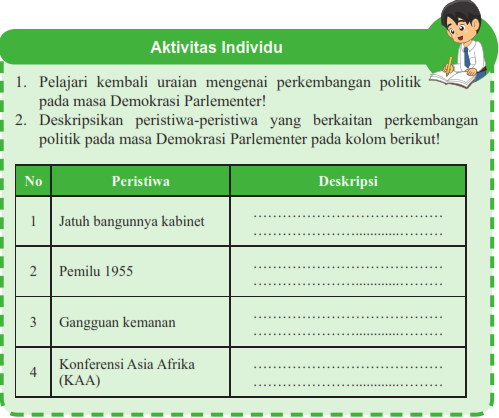 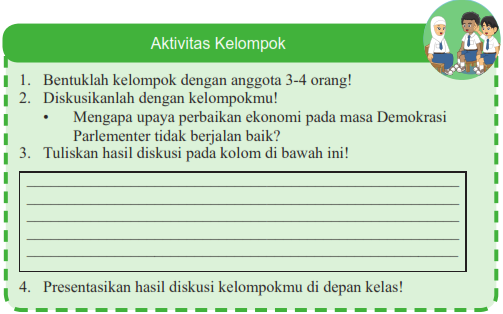 Melakukan refleksi terhadap kegiatan yang sudah dilaksanakan.Guru :Memeriksa pekerjaan siswa  yang selesai  langsung diperiksa. Peserta didik yang  selesai mengerjakan projek dengan benar diberi paraf serta diberi nomor urut peringkat,  untuk penilaian projek.Memberikan penghargaan kepada kelompok yang memiliki kinerja dan kerjasama yang baikPenguatan Pendidikan Karakter dan Pembelajaran Abad 21Merencanakan kegiatan tindak lanjut dalam bentuk tugas kelompok/ perseorangan (jika diperlukan).Mengagendakan pekerjaan rumah.Membiasakan sikap bertanggung jawab dan peduli dengan tugas yang diberikan (Karakter)Menyampaikan rencana pembelajaran pada pertemuan berikutnyaMemberi salam.Sikap disiplin dan mengamalkan ajaran agama yang dianut (Karakter)10menit2. Pertemuan Ke-2 ( 2 x 40 menit )WaktuKegiatan PendahuluanGuru :Orientasi(Menunjukkan sikap disiplin sebelum memulai proses pembelajaran, menghayati dan mengamalkan ajaran agama yang dianut (Karakter) serta membiasakan membaca dan memaknai (Literasi))Melakukan pembukaan dengan salam pembuka dan berdoa  untuk  memulai pembelajaranPeserta didik mengucapkan salam khas sekolah.Guru mengecek kehadiran peserta didik dan  mengajak mereka untuk merapikan meja, kursi serta kebersihan kelas.Peserta didik mempersiapkan buku siswa, alat, dan bahan untuk mengikuti pelajaran.Sebelum memulai pelajaran, guru mengajak peserta didik untuk bernyanyibersama yang ada pada buku siswa, guru juga bisa mengajak peserta didikmenyanyikan lagu lain yang sesuai dengan tema pelajaran.ApersepsiMengaitkan materi/tema/kegiatan pembelajaran yang akan dilakukan dengan pengalaman peserta didik dengan materi/tema/kegiatan sebelumnya, Perkembangan Politik dan Ekonomi pada masa Demokrasi ParlementerMengingatkan kembali materi prasyarat dengan bertanya. Mengajukan pertanyaan yang ada keterkaitannya dengan pelajaran yang akan dilakukan. MotivasiMemberikan gambaran tentang manfaat mempelajari pelajaran yang akan dipelajari.Apabila materi/tema/ projek ini kerjakan  dengan baik dan sungguh-sungguh, maka peserta didik diharapkan dapat menjelaskan tentang: Kehidupan Masyarakat Indonesia pada Masa Demokrasi ParlementerMenyampaikan tujuan pembelajaran pada pertemuan yang  berlangsungMengajukan pertanyaan. Pemberian AcuanMemberitahukan  materi pelajaran yang akan dibahas pada pertemuan saat itu.Memberitahukan tentang kompetensi inti, kompetensi dasar, indikator, dan KKM pada pertemuan yang  berlangsungPembagian kelompok belajarMenjelaskan mekanisme pelaksanaan pengalaman belajar  sesuai dengan langkah-langkah pembelajaran.10menitKegiatan Inti60menitCatatan :Selama pembelajaran berlangsung, guru mengamati sikap siswa dalam pembelajaran yang meliputi sikap: disiplin, rasa percaya diri, berperilaku jujur, tangguh menghadapi masalah tanggungjawab, rasa ingin tahu, peduli lingkungan)Kegiatan PenutupPeserta didik :Membuat rangkuman/simpulan pelajaran.tentang point-point penting yang muncul dalam kegiatan pembelajaran yang baru dilakukan.Membiasakan sikap bertanggung jawab dan peduli dengan tugas yang diberikan (Karakter)Melakukan refleksi terhadap kegiatan yang sudah dilaksanakan.Guru :Memeriksa pekerjaan siswa  yang selesai  langsung diperiksa. Peserta didik yang  selesai mengerjakan projek dengan benar diberi paraf serta diberi nomor urut peringkat,  untuk penilaian projek.Memberikan penghargaan kepada kelompok yang memiliki kinerja dan kerjasama yang baikPenguatan Pendidikan Karakter dan Pembelajaran Abad 21Merencanakan kegiatan tindak lanjut dalam bentuk tugas kelompok/ perseorangan (jika diperlukan).Mengagendakan pekerjaan rumah.Membiasakan sikap bertanggung jawab dan peduli dengan tugas yang diberikan (Karakter)Menyampaikan rencana pembelajaran pada pertemuan berikutnyaMemberi salam.Sikap disiplin dan mengamalkan ajaran agama yang dianut (Karakter)10menitNoTeknikBentuk InstrumenButir InstrumenWaktu PelaksanaanKeterangan1ObservasiJurnalTerlampirSaat pembelajaran berlangsungPenilaian untuk dan pencapaian pembelajaran(assessment forand of learning)2PenilaiandiriTerlampirSaat pembelajaran usaiPenilaian sebagai Pembelajaran (assessment aslearning)3PenilaianantartemaTerlampirSetelah pembelajaranusaiPenilaian sebagai pembelajaran (assessment aslearning)NoTeknikBentuk InstrumenButir InstrumenWaktu PelaksanaanKeterangan1ObservasiJurnalTerlampirSaat pembelajaran berlangsungPenilaian untuk dan pencapaian pembelajaran(assessment forand of learning)2PenilaiandiriTerlampirSaat pembelajaran usaiPenilaian sebagai Pembelajaran (assessment aslearning)3PenilaianantartemaTerlampirSetelah pembelajaranusaiPenilaian sebagai pembelajaran (assessment aslearning)NoTeknikBentuk InstrumenButir InstrumenWaktu PelaksanaanKeterangan1LisanPertanyaan (lisan) dengan jawaban terbuka TerlampirSaat pembelajaran berlangsungPenilaian untuk pembelajaran(assessment for learning)2PenugasanPertanyaan dan/atau tugas tertulis berbentuk esei, pilihan ganda, benar- salah, menjodohkan, isian, dan/atau lainnya TerlampirSaat pembelajaran berlangsungPenilaian untuk pembelajaran (assessment for  learning) dan sebagai pembelajaran (assessment as learning)3TertulisPertanyaan dan/atau tugas tertulis berbentuk esai, pilihan ganda, benar- salah, menjodohkan, isian, dan/atau lainnya TerlampirSetelah pembelajaran usaiPenilaian pencapaian pembelajaran (assessment of learning)4PortofolioSampel pekerjaan terbaik hasil dari penugasan atau tes tertulisTerlampirSaatpembelajaranusaiData untuk penulisan deskripsi pencapaianpengetahuan (assessment of learning)NoTeknikBentuk InstrumenButir InstrumenWaktu PelaksanaanKeterangan1PraktikTugas (keterampilan)TerlampirSaat pembelajaran berlangsung dan/atau setelah usai Penilaian untuk, sebagai,  dan/atau pencapaian2ProdukTugas (keterampilan)TerlampirSaat pembelajaran berlangsung dan/atau setelah usai pembelajaran (assessment  for, as, and   of learning) 3ProyekTugas besarTerlampirSelama atau usai pembelajaran berlangsungPenilaian untuk, sebagai,  dan/atau pencapaian4PortofolioSampel produk terbaik dari tugas atau proyekTerlampirSaat pembelajaran usai pembelajaran (assessment  for, as, and   of learning) 